DEMANDE DE DÉROGATION DE SECTEUR SCOLAIRE AU SEIN DE GATTIERES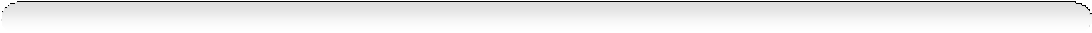 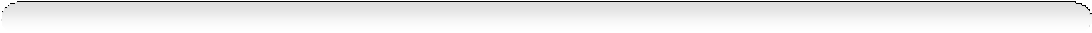 NOM:..............................................................................................	Prénom : .......................................................................Date de naissance : ....................................................Demande la scolarisation à l’école :Léon MourrailleLa Bastide	Classe : .....................................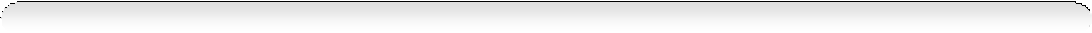 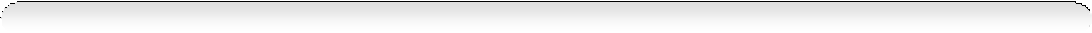 NOM du Père : ..........................................................................    NOM de la Mère :.............................................................Prénom du Père :........................................................................    Prénom de la Mère : .......................................................... travail : ....................................................................................     travail : ............................................................................ portable : ................................................................................     portable : ........................................................................Profession : ..................................................................................     Profession : ..........................................................................Lieu de travail :............................................................................   Lieu de travail :....................................................................Horaires de travail : ....................................................................    Horaires de travail : ............................................................mariésconcubinagecélibataireséparésdivorcésveuve (veuf)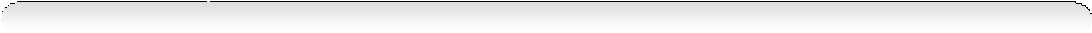 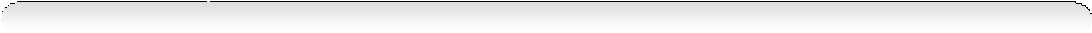 Les parents résident à la même adresse (joindre la copie d’un justificatif de domicile moins de 3 mois) : Adresse :......................................................................................................................................................................................................................................Code postal et ville : 06510 GATTIERESLes parents résident à des adresses différentes, compléter les coordonnées ci-dessous (joindre une décision officielle concernant l’organisation de la garde, à défaut une attestation sur l’honneur, et copie d’un justificatif de domicile):Adresse Père : ...........................................................................    Adresse Mère : .........................................................................................................................................................................	...............................................................................................Gattières	Autres.....................................................................	Gattières	Autres...........................................................Préciser le mode de garde :chez la mèrechez le pèrealternéeautre : ......................................Date et signature des parents	Avis et signaturedu Chef d’établissement d’accueil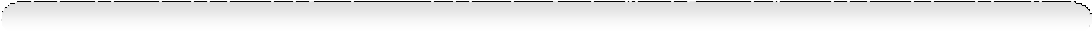 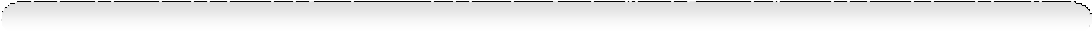 En raison des motifs suivants :Obligation professionnelle des parents. Veuillez préciser :..............................................................................................................................................................................................................................................................................................................................................................................................................................................................................................Rattachement de fratrie. Nom, prénom, date de naissance des enfants inscrits à Gattières (école, crèche) :..................................................................................................................................................................................................................................................................................................................................................................................................Autres   :  .......................................................................................................................................................................................................................................................................................................................................................................................................................................................................................................................................................................................................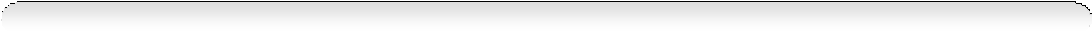 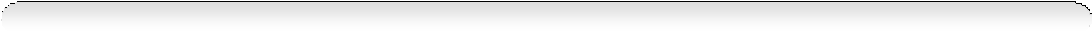 Avis favorableAvis défavorable. Préciser les raisons du refus :..................................................................................................................................................................................................................................................................................................................................................................................................Fait à Gattières, le .........................................	Maire de Gattières.